KEARSLEY HIGH SCHOOL
BOYS VARSITY BASKETBALLKearsley High School Boys Varsity Basketball falls to Fenton High School 65-60Friday, December 15, 2017
7:30 PM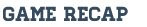 Kearsley fell to Fenton on Friday night in Varsity Boys Basketball action. Ta'veon Harris led Kearsley with 21 points, Jack Vollmar had 16 while Saif Dawn had 14 for pace the Hornets. 
Addison McIntosh lead the Fenton with 17 points. Kearsley (1-2) plays at Holly on Tuesday night.